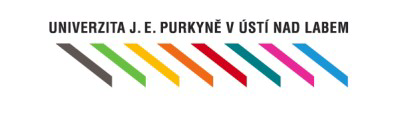 K U P N Í   S M L O U V A  Dodávka kovového nábytku pro FSI - 2021/0086  uzavřená podle ust. § 2079 a násl. zákona č. 89/2012, občanský zákoník,   ve znění pozdějších předpisů  Níže uvedeného dne, měsíce a roku uzavřely smluvní strany:  Společnost: 		VWR International s.r.o. Sídlo:    	 	Pražská 442, 281 67 Stříbrná SkaliceIČ: 	 	 	63073242Zastoupená: 		xxx Bankovní spojení: 	Citibank Europa plc.Číslo účtu: 	 	2059630102/2600(dále jen „prodávající“ na straně jedné)  a  Univerzita Jana Evangelisty Purkyně v  Ústí nad Labem  Sídlo:    	 		Pasteurova 1, 400 96 Ústí nad Labem   IČ: 	 	 	44555601  DIČ: 	 	 	CZ44555601  Zastoupená: 	 	xxxBankovní spojení: 	Československá obchodní banka, a. s.  Číslo účtu: 	 	260112295/0300  (dále jen „kupující“ na straně druhé, kde prodávající a kupující dále společně téže jako „smluvní  strany“ nebo jednotlivě jako „smluvní strana“)  tuto  Kupní smlouvu  (dále jen „smlouva“)  I.  Předmět smlouvy  1. 	Prodávající se touto smlouvou zavazuje na své náklady a nebezpečí odevzdat kupujícímu nové,  nepoužité  zboží,  které  je  předmětem  koupě  a  jehož  specifikace  je  uvedena  v  Příloze  č.  1  (specifikace  z nabídky  prodávajícího),  která  je  nedílnou  součástí  této  smlouvy,  a  umožnit  kupujícímu nabýt vlastnické právo ke zboží, a to vše za dále uvedených podmínek. Předmětem  této  smlouvy  je  rovněž  převod  vlastnického  práva  k  veškerému  příslušenství  zboží.  Nedílnou  součástí dodání zboží je doprava zboží, dodání dokumentace (v českém, příp. anglickém jazyce a  v tištěné  nebo  elektronické  podobě  či  v kombinaci  obou  podob)  potřebné  k převzetí  a  užívání  zboží (dále také jako „dodávka“ nebo jako „zboží“).  2. 	Zboží musí být dodáno v kvalitě a provedení odpovídající platným technickým normám a právním  předpisům  České  republiky  a  Evropské  unie.  Prodávající  se  zavazuje  dodat  kupujícímu  zboží  v kvalitě, 	která 	bude 	odpovídat 	materiálové 	specifikaci 	uvedené 	v nabídce 	dodavatele-  prodávajícího výše uvedeného výběrového řízení, která tvoří nedílnou součást této smlouvy, jako  její příloha č. 1.  3. 	Prodávající prodává a kupující se touto smlouvou zavazuje zboží převzít a zaplatit prodávajícímu  dohodnutou kupní cenu, a to vše za dále uvedených podmínek.  Dodávka kovového nábytku pro FSI - 2021/0086 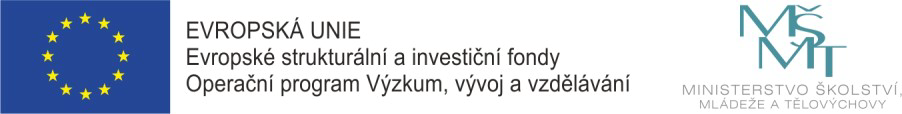  	 	1/10  4. 	Vlastnické  právo  ke  zboží  včetně  dokumentace  a  nebezpečí  škody  na  věci  (zboží  včetně  dokumentace) přechází na kupujícího dnem podpisu předávacího protokolu dle čl. III. odst. 5 této  smlouvy. 	Vlastnické 	právo 	obalů 	zboží 	přechází 	na 	prodávajícího 	okamžikem 	podpisu  předávacího protokolu, který je povinen s obaly naložit ve smyslu platné právní úpravy.  5. 	Smluvní strany si podpisem této smlouvy sjednávají, že závazky touto smlouvou založené budou  vykládány  výhradně  podle  obsahu  této  smlouvy,  bez  přihlédnutí  k  jakékoli  skutečnosti,  která  nastala a/nebo byla sdělena, jednou stranou druhé straně před uzavřením této smlouvy.      6. 	Prodávající podpisem této smlouvy prohlašuje, že je výlučným vlastníkem zboží a není omezen  právy třetích  osob  v nakládání s ním. Prodávající dále  prohlašuje,  že ohledně  vlastnictví  zboží  není veden žádný spor (soud, arbitráž apod.), ani žádný takový nehrozí.  II.  Kupní cena a platební podmínky  Kupní cena se po dohodě smluvních stran sjednává jako cena nejvýše přípustná a činí:  Cena bez DPH celkem 	736 445,00 Kč(slovy sedmsettřicetšesttisícčtyřistačtyřicetpět korun českých)DPH 21%			154 653,45 Kč(slovy jednostopadesátčtyřitisícšestsetpadesáttři korun českých čtyřicetpět haléřů)Cena vč. DPH celkem 	891 098,45 Kč(slovy osmsetdevadesátjednatisícdevadesátosm korun českých čtyřicetpět haléřů)Takto sjednaná kupní cena je cenou nejvýše přípustnou, kterou není možné překročit, pokud to  výslovně neupravuje tato smlouva. Kupní cena zahrnuje veškeré náklady spojené se splněním  závazku prodávajícího dle této smlouvy, zejména balné, dopravné, pojištění, cla a jiné poplatky,  náklady  na  instalaci  apod.  Kupní  cena  obsahuje  i  předpokládaný  vývoj  kurzů  české  koruny  k  zahraničním  měnám  až   do   zániku   závazků   ze   smlouvy.   Právo   vystavit  fakturu  vzniká  prodávajícímu dnem podpisu předávacího protokolu dle čl. III. odst. 5 této smlouvy, který tvoří  nedílnou přílohu faktury vystavené prodávajícím.  2. 	Kupní  cenu  je  možné  změnit  pouze  v  případě,  že  dojde  v  průběhu  realizace  této  smlouvy  ke  změnám daňových předpisů upravující výši DPH, o tomto jsou v tomto případě smluvní strany  povinny uzavřít dodatek ke smlouvě.  3. 	Peněžité  závazky  vyplývající  z této  smlouvy  jsou  hrazeny  bezhotovostně  na  účet  oprávněné  smluvní  strany  na  základě  obdržené  faktury,  není-li  dále  stanoveno  jinak.  Smluvní  strany  se  dohodly, že peněžitý závazek je splněn dnem odepsání předmětné částky z účtu povinné smluvní  strany ve prospěch účtu oprávněné smluvní strany.   4. 	Daňové 	doklady 	– 	faktury 	musí 	obsahovat 	kromě 	lhůty 	splatnosti, 	která 	činí   30 dní ode dne jejich doručení do sídla kupujícího, náležitosti daňového dokladu dle zákona č.  235/2004 Sb., o dani z přidané hodnoty, ve znění pozdějších předpisů, název veřejné zakázky,  které  se  daný  daňový  doklad  týká,  název  projektu  z operačního  programu  Výzkum,  vývoj  a  vzdělávání, tj. „RESTAV“, reg. číslo CZ.02.2.67/0.0/0.0/18_059/0010209 a předávací protokol  podle čl. III. odst. 5 této smlouvy. V případě, že faktura bude obsahovat nesprávné nebo neúplné  náležitosti či údaje či nebude obsahovat oboustranně podepsaný předávací protokol, je smluvní  strana oprávněna ji zaslat ve lhůtě splatnosti zpět k doplnění nebo opravě s uvedením důvodu  Dodávka kovového nábytku pro FSI - 2021/0086   	2/10  vrácení, aniž se tak dostane do prodlení se splatností. Lhůta splatnosti počíná běžet znovu od  opětovného doručení náležitě doplněného či opraveného dokladu. Připadne-li termín splatnosti na  den pracovního volna nebo pracovního klidu, posouvá se termín splatnosti na nejbližší následující  pracovní den po dni pracovního volna nebo pracovního klidu.  5. 	Kupující neposkytuje zálohy.  6. 	Tyto platební podmínky se vztahují i na placení smluvních sankcí (čl. V. této smlouvy).  7. 	Poruší-li  prodávající  svoji  povinnost  řádně  a  včas  vystavit  daňový  doklad  kupujícímu,  nese  odpovědnost za škodu nebo povinnost, která na základě takového porušení kupujícímu vznikne.  Prodávající se zavazuje, že tuto škodu v plné výši uhradí do 3 dnů, ode dne, kdy se o ní dozví.  8. 	Platby budou probíhat výhradně bezhotovostně a v CZK.  9. 	a) S ohledem na ustanovení § 109 a 109a zákona č. 235/2004 Sb., o dani z přidané hodnoty, ve  znění pozdějších předpisů, který mimo jiné upravuje otázku ručení příjemce zdanitelného plnění,  se smluvní strany dohodly na následujících právech a povinnostech:  b)  Smluvní  strany  shodně  prohlašují,  že  účelem  úpravy  jejich  práv  a  povinností  obsažených  v tomto  článku  je  vyloučení  situací,  za  kterých  by  byl  kupující  ručitelem  za  nezaplacenou  daň  z přidané  hodnoty.  Smluvní  strany  se  dále  dohodly,  že  jakákoliv  interpretace  tohoto  odstavce  musí být  vykládána v souladu s takto deklarovanou  vůlí obou smluvních stran, a to  i kdyby se  některé z níže uvedených ustanovení tohoto odstavce ukázalo býti neplatným nebo neúplným, či  jakýmkoliv způsobem vadným.   c) Smluvní strany se dohodly, že veškeré platby provedené mezi smluvními stranami na základě  této smlouvy, budou učiněny bezhotovostním převodem na příslušný bankovní účet oprávněné  smluvní  strany  uvedený  v záhlaví  této  smlouvy.  Pro  vyloučení  jakýchkoliv  pochybností  smluvní  strany uvádějí, že tento účet, je veden poskytovatelem platebních služeb v tuzemsku (dále jen  „Podmínka tuzemského účtu“).   d)  Smluvní  strany  dále  prohlašují,  že  jejich  výše  uvedené  bankovní  účty  jsou,  v souladu  se  zákonem č. 235/2004 Sb., o dani z přidané hodnoty, ve znění pozdějších předpisů, účty, které  jsou  správcem  daně  zveřejněny  způsobem  umožňujícím  dálkový  přístup  (dále  jen  „Podmínka  zveřejněného účtu“).  e)  V případě,  že  se  kterákoliv  ze  smluvních  stran  rozhodne  změnit  účet,  na  který  jí  má  být  poskytováno peněžité plnění (uvedený v záhlaví této smlouvy), je povinna zvolit takový účet, aby  byly zachovány Podmínka tuzemského účtu a Podmínka zveřejněného účtu definované v tomto  odstavci výše. O změně bankovního účtu je dále povinna neprodleně informovat druhou smluvní  stranu.  f) Smluvní strany podpisem této smlouvy prohlašují, že výše peněžitých plnění poskytovaných na  základě  této  smlouvy  je  výsledkem  vzájemného  konsenzu  obou  smluvních  stran  a  je  zcela  korespondující s cenou obvyklou.  g)  V případě,  že  by  se  kterákoliv  ze  smluvních  stran  chtěla,  byť  jen  částečně,  odchýlit  od  některého  z výše  uvedených  ustanovení  tohoto  odstavce,  může  tak  učinit  pouze  na  základě  předchozího  písemného  souhlasu  druhé  smluvní  strany  a  zároveň  za  splnění  podmínky,  že  částka odpovídající dani z přidané hodnoty dané platby bude převedena přímo na bankovní účet  správce  daně  oprávněné  smluvní  strany.  Smluvní  strana,  která  plní  na  účet  správce  daně,  je  povinna  postupovat  dle  zákonem stanovených  podmínek  upravujících  tento  postup  (především  dle ustanovení § 109a zákona č. 235/2004 Sb., o dani z přidané hodnoty, ve znění pozdějších  předpisů).  Dodávka kovového nábytku pro FSI - 2021/0086  	 	3/10  h) Smluvní strany se podpisem této smlouvy dále zavazují, že nebudou činit ničeho, co by mělo  za následek:  i) úmyslné nezaplacení daně,  ii) postavení smluvní strany, které by znemožňovalo daň zaplatit,  iii) zkrácení daně nebo vylákání daňové výhody.  i)  V případě,  že  by  se  některé  z výše  uvedených  ustanovení  tohoto  odstavce  ukázalo  býti  neplatným,  neúplným,  nejasným,  či  jakýmkoliv  jiným  způsobem  vadným,  jsou  smluvní  strany  povinny daný nedostatek odstranit tak, aby byl zachován účel této úpravy definovaný v bodě a)  tohoto odstavce  výše.  Stejně tak jsou smluvní strany povinny  postupovat  v případě, kdy by se  výše uvedená úprava ukázala býti nedostatečnou.  j) Ustanovení článku II., odst. 9, písm. c), d), e) této smlouvy se nepoužijí v případě osob, které  nejsou povinny k dani z přidané hodnoty ve smyslu § 5 zákona č. 235/2005 Sb. v platném znění,  tedy  v  případě  prodávajícího,  který  je  osobou  neusazenou  v  tuzemsku,  která  nemá  v  České  republice sídlo ani provozovnu, na neplátce daně z přidané hodnoty, na osoby, které neprovozují  ekonomickou činnost.    III.  Termín a místo plnění  1. 	Termín dodávky: nejpozději do 14 kalendářních dnů od účinnosti smlouvy.  2. 	Přesné  datum  dodávky  je  prodávající  povinen  kupujícímu  sdělit  alespoň  3  pracovní  dny  před  dnem  dodání.  V případě  nesplnění  této  povinnosti,  je  kupující  oprávněn  dodávku  odmítnout,  popřípadě  přijmout  až  po  uplynutí  3  pracovních  dnů  od  zjištění,  že  je  dodávka  připravena  k předání.   3. 	Místem dodávky je:  Fakulta strojního inženýrství Univerzity Jana Evangelisty Purkyně v Ústí nad Labem, Pasteurova  1, PSČ 400 96, Ústí nad Labem.  4. 	Dodávka je splněna předáním zboží a dokumentace potřebné k převzetí a užívání zboží v termínu  a 	v místě 	dodávky, 	instalací 	zboží 	v místě 	dodávky, 	odzkoušením 	zboží, 	předvedením  provozuschopnosti a základních parametrů zboží.  5.  	Splnění dodávky bude osvědčeno podpisem předávacího protokolu  zástupcem prodávajícího a  zástupcem  kupujícího.  Osobu  zmocněnou  kupujícím  k převzetí  dodávky  je  xxx.  V případě,  že  budou  při  předání  zboží  zjištěny  drobné  vady,  uvedou  se  do  předávacího  protokolu  včetně  dohodnutého  termínu  jejich  odstranění,  jinak  není  kupující  povinen  dodávku  převzít. Kupující není povinen dodávku převzít, pokud vykazuje vady, které brání užívání zboží, a  to až do doby jejich odstranění.  6. 	Kupující je oprávněn zadržet kupní cenu nebo její část v případě, že předmět koupě při předání  vykazuje vady, a to až do odstranění vad. Lhůta splatnosti faktury se o tuto dobu prodlužuje.  7. 	Prodávající  je  povinen  písemně  upozornit  kupujícího  na  jakékoliv  skutečnosti,  které  ovlivňují  a/nebo potenciálně mohou ovlivnit dodávku, její kvalitu, jakost množství, či cokoliv jiného co by  mohlo  byť  jen  ohrozit  kterékoliv  z práv  kupujícího  stanovených  touto  smlouvou  nebo  právními  předpisy. V případě, že prodávající poruší tuto povinnost, odpovídá kupujícímu za škodu, která  mu tím vznikne.  Dodávka kovového nábytku pro FSI - 2021/0086  	 	4/10  8. 	Prodávající  v souladu  s ustanovením  §  1765  odst.  2  zákona  č.  89/2012  Sb.,  občanského  zákoníku na sebe přebírá nebezpečí změny okolností.  IV.  Odpovědnost za vady a záruka  1. 	Prodávající výslovně ujišťuje kupujícího, že kupované zboží je bez vad.  2. 	Prodávající nese odpovědnost za to, že zboží je dodáno v množství, jakosti a provedení dle této  smlouvy (čl. I odst. 1 a 2, příloha č. 1) a že dodané a zboží podle této smlouvy je ke dni dodání  kupujícímu plně funkční a splňuje technické parametry uvedené výrobcem.   3. 	Prodávající  odpovídá  za  to,  že  dodávka  je  bez  právních  vad  a  že  při  užívání  zboží  včetně  dokumentace  kupujícím  nebudou  porušena  autorská  ani  průmyslová  práva  a  jiná  práva  duševního  vlastnictví  a  pokud  budou  vůči  kupujícímu  uplatňovány  jakékoliv  nároky  plynoucí  z porušení těchto práv, zavazuje se prodávající uhradit kupujícímu jakoukoliv takto vzniklou škodu  a uspokojit s tím související nároky uplatňované vůči kupujícímu třetí osobou. Příslušná práva pro  kupujícího jsou součástí zboží a jsou zahrnuta do kupní ceny.  4. 	Prodávající poskytuje záruku za kvalitu dodávky v délce 24 měsíců ode dne podpisu předávacího  protokolu (čl. III. odst. 5). Prodávající zaručuje, že dodané zboží bude po dobu záruky způsobilé  pro použití k obvyklému účelu, a že si zachová smluvené a jinak obvyklé vlastnosti. Prodávající  rovněž přebírá záruku za to, že předaná dokumentace neobsahuje žádné nesrovnalosti a vady.  5. 	Záruční doba neběží po dobu, po kterou kupující nemůže užívat zboží pro jeho vady, za které  odpovídá prodávající. Tyto vady je prodávající povinen na své náklady odstranit (v případě, že  kupující nevyužije  některé z jiných práv definovaných právními předpisy nebo touto smlouvou),  v souladu  s  příslušnými  ustanoveními  zákona  č.  89/2012  Sb.,  občanského  zákoníku,  ve  znění  pozdějších předpisů, a níže uvedenými podmínkami.  6. 	Kupující se zavazuje uplatnit nárok na odstranění vady u prodávajícího do 15 kalendářních dnů  poté, co závadu zjistil. Součástí tohoto oznámení kupujícího o existenci vady bude i sdělení, jaké  právo z odpovědnosti za vady si kupující zvolil.   7. 	V případě,  že  vadné plnění představuje nepodstatné  porušením této smlouvy, pak má kupující  právo, aby si zvolil, zda bude po prodávajícím požadovat:  a) odstranění vady nebo  b) přiměřenou slevu z kupní ceny.  Smluvní  strany  se  dohodly,  že  v případě,  kdy  kupující  neoznámí  prodávajícímu,  které  z výše  uvedených práv si zvolil, platí, že má zájem, aby došlo k odstranění vady zboží, a to za podmínek  stanovených v této smlouvě.  8. 	Prodávající se zavazuje zahájit odstranění vady do 2 pracovních dnů od jejího nahlášení, a to i  v případě,  že  reklamaci  neuznává.  Prodávající  v této  lhůtě  písemně  oznámí  kupujícímu  lhůtu,  v jaké bude vada odstraněna. Tato lhůta nesmí být delší než 30 dnů od nahlášení vady.   9. 	Odmítne-li prodávající nedůvodně odstranit vadu nebo neodstraní-li prodávající vadu či nezahájí  odstraňování vady ve lhůtě dle odst. 8 tohoto článku, je kupující oprávněn změnit volbu svého  nároku z vady tak, že namísto jejího odstranění může žádat přiměřenou slevu z kupní ceny ve  výši vynaložených nákladů na odstranění takové  vady  a odstranit vadu sám či prostřednictvím  třetí osoby, a to bez újmy na svých právech ze záruky dle této smlouvy.  Dodávka kovového nábytku pro FSI - 2021/0086  	 	5/10  10.  Na  díly,  součástky,  zboží  vyměňované  nebo  opravované  či  jinak  měněné  v  rámci  záruky  poskytuje  prodávající  novou  záruku,  v délce  (článek  IV.,  odstavec  4)  a  za  stejných  podmínek  uvedených v tomto článku.  11.  Prodávající se zavazuje, že veškeré odstraňování vad provede servisní technik.  12.  Prodávající je povinen odstranit vady, i když tvrdí, že za uvedené vady neodpovídá. Náklady na  odstranění vady v těchto sporných případech nese až do rozhodnutí soudu prodávající.  13.  V případě že vadné plnění představuje podstatné porušení této smlouvy (tedy především, nikoliv  však výlučně, v případě neodstranitelné či neopravitelné vady), pak má kupující právo na:  a) odstranění vady dodáním nové věci bez vady nebo dodáním chybějící věci nebo  b) odstranění vady opravou věci nebo  c) přiměřenou slevu z kupní ceny nebo  d) odstoupení od kupní smlouvy.  Smluvní  strany  se  dohodly,  že  v případě,  kdy  kupující  neoznámí  prodávajícímu,  které  z výše  uvedených práv si zvolil, platí, že má zájem, aby došlo k  poskytnutí přiměřené slevy z kupní ceny  odpovídající rozsahu reklamovaných vad a snížení hodnoty zboží.   14.  Prodávající se zavazuje, že uhradí kupujícímu veškeré škody vzniklé z vady a náklady spojené  s reklamací.    V.  Smluvní sankce  1. 	Smluvní strany se dohodly na následujících sankcích za porušení smluvních povinností:  a) 	Prodávající se zavazuje zaplatit smluvní pokutu ve výši 0,05 % z kupní ceny bez DPH pro  případ,  že  prodávající  nedodá  kupujícímu  zboží  v  požadované  kvalitě  a  jakosti  sjednané  touto smlouvou  b) 	Prodávající  se  zavazuje  uhradit  za  každý  započatý  den  překročení  sjednaného  termínu  dodávky (čl. III odst. 1 smlouvy) smluvní pokutu ve výši 0,02 % z kupní ceny bez DPH.  c) 	Prodávající se zavazuje zaplatit smluvní pokutu ve výši 0,02 % z kupní ceny bez DPH  za  každý započatý den překročení byť i každé ze lhůt dle čl. IV. odst. 8 této smlouvy, a to až do  dne odstranění vady nebo jiného vypořádání.  d) 	Prodávající se zavazuje zaplatit smluvní pokutu ve výši 0,02 % z kupní ceny bez DPH  za  každý započatý den překročení lhůty pro odstranění vady uvedené v předávacím protokolu  dle čl. III. odst. 5 této smlouvy, a to až do dne odstranění vady.  2. 	Smluvní pokuty, sjednané touto smlouvou, hradí povinná strana nezávisle na tom, zda a v jaké  výši  vznikne  druhé  straně  škoda,  kterou  lze  vymáhat  samostatně  a  bez  ohledu  na  její  výši.  Náhrada škody zahrnuje skutečnou škodu a ušlý zisk. Zaplacením smluvní pokuty není dotčen  nárok na úroky z prodlení ani na dodatečné splnění smlouvy.  VI.  Odstoupení od smlouvy  1. 	Kupující, nad rámec obecné úpravy dle platných a účinných právních předpisů, je také oprávněn  odstoupit od smlouvy v případě, že prodávající je v prodlení s dodáním předmětu plnění o déle  než 30 dní a nezjedná nápravu ani do patnácti dnů od doručení písemného oznámení kupujícího  o takovém prodlení a dále v případě neodstranitelné či neopravitelné vady zboží zjištěné v záruční  době.   Dodávka kovového nábytku pro FSI - 2021/0086  	 	6/10  2. 	Prodávající,  nad  rámec  obecné  úpravy  dle  platných  a  účinných  právních  předpisů,  je  také  oprávněn  odstoupit  od  smlouvy  v  případě,  že  kupující  je  v  prodlení  s  placením  faktury  prodávajícího o déle než 30 dní a nezjedná nápravu ani do patnácti dnů od doručení písemného  oznámení prodávajícího o takovém prodlení.  3. 	Kterákoliv  ze  smluvních  stran  je  oprávněna  od  této  smlouvy  odstoupit,  jestliže  okolnost  vyšší  moci,  kterou  smluvní  strany  rozumějí  zejména  živelné  pohromy  nebo  společenské  a  politické  události či změny v právních aktech, které strana nemohla předvídat, ani jim zabránit, trvá déle  než 2 měsíce a mezi smluvními stranami nedojde k dohodě o odpovídajících změnách smlouvy.   4. 	Odstoupení musí být učiněno písemně s uvedením důvodu odstoupení a doručeno druhé smluvní  straně.  Odstoupení  od  smlouvy  nabývá  účinnosti  dnem  doručení  druhé  smluvní  straně.  Odstoupením od smlouvy zanikají všechna práva a povinnosti stran ze smlouvy. Odstoupení od  smlouvy se nedotýká nároku na náhradu škody vzniklé porušením smlouvy, řešení sporů mezi  smluvními stranami, nároků na smluvní pokuty a jiných nároků, které podle této smlouvy nebo  vzhledem  ke  své  povaze  mají  trvat  i  po  ukončení  smlouvy.  Byla-li  prodávajícímu  před  odstoupením od smlouvy poskytnuta záloha, příp. celá kupní cena, je povinen ji vrátit kupujícímu,  a to do 10 dnů ode dne účinnosti odstoupení od smlouvy.   5. 	Odstupující  strana  má  nárok  požadovat  po  druhé  smluvní  straně  úhradu  nákladů  vzniklých  v souvislosti s odstoupením, nejde-li o odstoupení z důvodů trvání překážky vyšší moci. Za vyšší  moc se pro účely této smlouvy považují zejména:  a) 	přírodní 	katastrofy, 	požáry, 	zemětřesení, 	sesuvy 	půdy, 	povodně, 	vichřice 	nebo 	jiné  atmosférické poruchy  b) 	války, povstání, vzpoury, občanské nepokoje nebo stávky  c) 	rozhodnutí nebo normativní akty orgánů veřejné moci, regulace, omezení, zákazy nebo jiné  zásahy státu, orgánů státní správy nebo samosprávy  d) 	výbuchy nebo jiné poškození výrobního nebo distribučního zařízení  VII.  Vyloučení ustanovení občanského zákoníku  1. 	Smluvní strany se podpisem této smlouvy dohodly, že ustanovení § 2050 zákona č. 89/2012 Sb.,  občanského  zákoníku,  ve  znění  pozdějších  předpisů,  se  pro  právní  vztahy  založené  touto  smlouvou, vylučuje.  2. 	Smluvní strany se podpisem této smlouvy dohodly, že vylučují dále aplikaci ustanovení § 557 a §  1805 zákona č. 89/2012 Sb., občanského zákoníku, ve znění pozdějších předpisů.  VIII.  Ostatní ujednání  1. 	Zhotovitel  zajistí  v rámci  plnění  Smlouvy  legální  zaměstnávání  osob  a  zajistí  pracovníkům  podílejícím se na splnění Smlouvy férové a důstojné pracovní podmínky. Férovými a důstojnými  pracovními  podmínkami  se  rozumí  takové  pracovní  podmínky,  které  splňují  alespoň  minimální  standardy stanovené pracovněprávními a mzdovými předpisy. Objednatel je oprávněn požadovat  předložení  dokladů,  ze  kterých  dané  povinnosti  vyplývají  a  Prodávající  je  povinen  je  bez  zbytečného odkladu Objednateli předložit. Zhotovitel je povinen zajistit splnění požadavků tohoto  ustanovení Smlouvy i u svých případných poddodavatelů. Nesplnění povinností Zhotovitele dle  tohoto ustanovení Smlouvy se považuje za podstatné porušení Smlouvy.  2. 	Zhotovitel zajistí řádné a včasné plnění finančních závazků svým poddodavatelům, kdy za řádné  a  včasné  plnění  se  považuje  plné  uhrazení  poddodavatelem  vystavených  faktur  za  plnění  poskytnutá Zhotoviteli ke splnění této Smlouvy, a to vždy nejpozději do 10 dnů od obdržení platby  ze strany Objednatele za konkrétní plnění (pokud již splatnost poddodavatelem vystavené faktury  nenastala   dříve).   Zhotovitel   se 	zavazuje   přenést   totožnou   povinnost 	do   dalších 	úrovní  Dodávka kovového nábytku pro FSI - 2021/0086  	 	7/10  dodavatelského  řetězce  a  zavázat  své  poddodavatele  k  plnění  a  šíření  této  povinnosti  též  do  nižších úrovní dodavatelského řetězce. Objednatel je oprávněn požadovat předložení dokladů o  provedených platbách poddodavatelům a smlouvy uzavřené mezi Zhotovitelem a poddodavateli a  Zhotovitel  je  povinen  je  bezodkladně  poskytnout.  Nesplnění  povinností  Zhotovitele  dle  tohoto  ustanovení Smlouvy se považuje za podstatné porušení Smlouvy.  3. 	Zhotovitel zajistí, aby byl při plnění této Smlouvy minimalizován dopad na životní prostředí, a to  zejména  tříděním  odpadu,  úsporou  energií,  a  respektována  udržitelnost  či  možnosti  cirkulární  ekonomiky.  4. 	Vztahy vznikající z této smlouvy, jakož i právní vztahy se smlouvou související, včetně otázek její  platnosti, eventuálně následky její neplatnosti, se řídí zák. č. 89/2012 Sb., občanský zákoník, ve  znění pozdějších předpisů (dále jen „občanský zákoník“).  5. 	Prodávající je povinen jako osoba povinná dle § 2 písm. e) zákona č. 320/2001 Sb., o finanční  kontrole  ve  veřejné  správě,  ve  znění  pozdějších  předpisů,  spolupůsobit  při  výkonu  finanční  kontroly.  6. 	Prodávající se zavazuje umožnit všem subjektům oprávněným k výkonu kontroly projektu, z jehož  prostředků je dodávka hrazena, provést kontrolu dokladů souvisejících s plněním zakázky, a to po  dobu danou právními předpisy ČR k jejich archivaci (zákon č. 563/1991 Sb., o účetnictví, ve znění  pozdějších předpisů,  a  zákon č. 235/2004  Sb., o dani  z  přidané hodnoty,  ve  znění pozdějších  předpisů). Minimálně však do roku 2033.  7. 	Práva  vzniklá  z této smlouvy  nesmí být prodávajícím postoupena  bez předchozího  písemného  souhlasu  kupujícího.  Pro  vyloučení  jakýchkoliv  pochybností  smluvní  strany  uvádějí,  že  za  písemnou formu nebude pro tento účel považována výměna e-mailových, či jiných elektronických  zpráv mezi prodávajícím a kupujícím.   8. 	Práva vyplývající z této smlouvy či jejího porušení se promlčují ve lhůtě 15 let ode dne, kdy právo  mohlo být uplatněno poprvé.  9. 	Tato smlouva obsahuje úplné ujednání o předmětu smlouvy a všech náležitostech, které strany  měly a chtěly ve smlouvě ujednat, a které považují za důležité pro závaznost této smlouvy. Žádný  projev  stran  učiněný  při  jednání  o  této  smlouvě  ani  projev  učiněný  po  uzavření  této  smlouvy  nesmí  být  vykládán  v  rozporu  s  výslovnými  ustanoveními  této  smlouvy  a  nezakládá  žádný  závazek žádné ze stran.  10.  Strany  si  nepřejí,  aby  nad  rámec  výslovných  ustanovení  této  smlouvy  byla  jakákoliv  práva  a  povinnosti  dovozovány  z  dosavadní  či  budoucí  praxe  zavedené  mezi  stranami  či  zvyklostí  zachovávaných  obecně  či  v  odvětví  týkajícím  se  předmětu  plnění  této  smlouvy,  ledaže  je  ve  smlouvě výslovně sjednáno jinak. Vedle shora uvedeného si strany potvrzují, že si nejsou vědomy  žádných dosud mezi nimi zavedených obchodních zvyklostí či praxe.   11.  Strany si sdělily všechny skutkové a právní okolnosti, o nichž k datu podpisu této smlouvy věděly  nebo vědět musely, a které jsou relevantní ve vztahu k uzavření této smlouvy. Kromě ujištění,  které si strany poskytly v této smlouvě, nebude mít žádná ze stran žádná další práva a povinnosti  v souvislosti s jakýmikoliv skutečnostmi, které vyjdou najevo a o kterých neposkytla druhá strana  informace při jednání o této smlouvě. Výjimkou budou případy, kdy daná strana úmyslně uvedla  druhou stranu ve skutkový omyl ohledně předmětu této smlouvy.  12.  Pro  vyloučení  pochybností  prodávající  výslovně  potvrzuje,  že  je  podnikatelem,  uzavírá  tuto  smlouvu při svém podnikání, a na tuto smlouvu se tudíž neuplatní ustanovení § 1793 občanského  zákoníku ani § 1796 občanského zákoníku.  Dodávka kovového nábytku pro FSI - 2021/0086  	 	8/10  13.  Odlišně od zákona si smluvní strany ujednávají, že plnění prodávajícího nemůže být odepřeno,  ani když budou splněny podmínky § 1912 odst. 1 občanského zákoníku.  14.  Případné spory vzniklé z této smlouvy a v souvislosti s ní budou smluvní strany řešit především  vzájemnou  dohodou,  v případě  soudního  sporu  bude  podle  českého  práva  rozhodovat  místně  příslušný český soud podle sídla kupujícího.   15.  Smluvní strany se zavazují neprodleně sdělit druhé smluvní straně jakékoliv změny jejich adres  nebo  ostatních  identifikačních  údajů  uvedených  v záhlaví  této  smlouvy  a  i  změnu  osoby  zmocněné  k převzetí  dodávky.  V  případě  porušení  této  povinnosti  odpovídá  smluvní  strana  za  škodu tím způsobenou.  16.  Obchodní korespondence, dokumentace, manuály k dodávanému zboží, doklady kvality, protokol  o předání a převzetí týkající se předmětu koupě, budou v českém jazyce.  17.  Smluvní  strany  shodně  prohlašují,  že  vylučují  použití  Všeobecných  obchodních  podmínek  prodávajícího v této smlouvě, dohodě, či jiném ujednání.  18.  V pochybnostech s doručením se má za to, že písemnost byla doručena třetího pracovního dne  po prokazatelném odeslání doporučeného dopisu na adresu uvedenou v záhlaví smlouvy, a to i v  případě,  že  adresát  na  této  adrese  již  nesídlí,  ale  tuto  skutečnost  neoznámil  písemně  druhé  smluvní straně, nebo pokud jinak zmařil doručení.  19.  Tuto  smlouvu  lze  měnit  nebo  doplňovat  pouze  písemnými  dodatky  číslovanými  vzestupnou  číselnou řadou odsouhlasenými oběma smluvními stranami na stejné listině.  20.  V případě, že by se kterékoli ustanovení této smlouvy ukázalo v budoucnu jako neplatné, nebude  to mít vliv na platnost ostatních ustanovení této smlouvy. Místo neplatného ustanovení platí za  dohodnuté také ustanovení, které v nejvyšší možné míře zachovává smysl a význam dotčeného  ustanovení v kontextu celé smlouvy.   21.  Smlouva se vyhotovuje ve čtyřech stejnopisech s platností originálu, z nichž každá ze stran obdrží  po dvou vyhotoveních.  22.  Smluvní strany  prohlašují,  že si smlouvu  přečetly  a  že tato smlouva je výrazem jejich pravé a  svobodné vůle, a že není uzavírána v tísni ani za nápadně nevýhodných podmínek. Na důkaz  toho  připojují  své  podpisy.  Tato  smlouva  zároveň  ruší  všechna  předchozí  písemná  i  ústní  ujednání v této věci.  23.  Tato smlouva nabývá účinnosti dnem jejího uveřejnění v registru smluv Ministerstva vnitra České  republiky.  24.  Smluvní strany berou na vědomí, že kupující je ve smyslu § 2 odst. 1 písm. e) osobou, na niž se  vztahuje  povinnost  uveřejnění  smluv  v  registru  smluv  ve  smyslu  zákona  č.  340/2015  Sb.  v  platném znění a berou tuto skutečnost na vědomí a proti uveřejnění této smlouvy nemají žádných  námitek.  Smluvní  strany  prohlašují,  že  se  dohodly,  že  žádná  z informací,  které  jsou  obsaženy  v této  smlouvě,  není  obchodním  tajemstvím  či  citlivou  informací,  které  by  bylo  třeba  před  zveřejněním  smlouvy  v   registru  smluv  znečitelnit.  Uveřejnění  této  smlouvy  prostřednictvím  registru smluv zajistí kupující do 15 dnů od uzavření smlouvy.  Dodávka kovového nábytku pro FSI - 2021/0086  	 	9/10  Příloha č. 1 – podrobná oceněná specifikaceV Ústí nad Labem dne ..............................  	V Rožnově p. R. dne ............................................................................... 	 	.......................................................  za kupujícího 	 	 	 	 	za prodávajícího  Dodávka kovového nábytku pro FSI - 2021/0086  	 	10/10  